Цель: расширять представление детей о празднике – День защитника Отечества.Задачи:- формировать в детях стремление быть храбрыми, смелыми, сильными и  ловкими;- создать радостное праздничное настроение у детей;-развивать у детей физические качества: ловкость, быстроту, координацию движений, умение действовать по сигналу воспитателя;- воспитывать в детях уважение к защитникам Родины.     - приобщать детей к праздничной культуре поведения.- развивать умение громко и выразительно читать стихи;Оборудование: Музыка, обручи, флажки и пилотки.Виды деятельности: игровая, двигательная.Ход развлечения.Дети под   марш «Бравые солдаты» сл. Т. Волгиной, муз. А. Филиппенко маршируют один круг вокруг зала и строятся в одну шеренгу.Командир: Здравствуйте ребята. Я рада вас видеть вновь в нашем зале  Настроение у нас радостное и приподнятое, ведь сегодня мы отмечаем праздник – День защитников Отечества. -ребята, чей это праздник?-Действительно этот день стал для россиян праздником всех мужчин – защитников Отечества и семейного очага; праздником сильных, смелых и благородных. А что бы обладать такими качествами, что делают наши мужчины? (занимаются спортом, делают зарядку).-Хорошо, и мы свами сейчас сделаем зарядку (флэш-моб под музыку).Воспитатель: -Ребята, как называют человек, который управляет танком?- кто управляет кораблем?- кто управляет самолетом?Вот и мы сейчас  сыграем в п/и « Самолетики и тучки»Дети делятся на две команды – «Самолетики» и «Тучи». На полу раскладываются круг из длинной веревочки (или обручи по количеству).Самолетики летятИ на землю не хотят.В небе весело несутся,Но друг с другом не столкнутся.Дети, изображающие самолетики, расставив руки в стороны, начинают летать за пределами круга.Вдруг летит большая туча,Стало все темно вокруг.Самолетики, в свой круг!При этих словах те, кто изображает тучи, пытаются поймать самолетики. Кто успел «залететь» на «аэродром», тот спасен. Кого поймали, отходит в сторону и наблюдает за играющими. Игра продолжается до двух-трех раз, победителями считаются «самолетики», которых не смогли поймать. Затем команды меняются ролями.Ребёнок
    Мы сегодня все пилоты,
    Начинаем мы полеты.
    Облака под солнцем тают
     И в полет нас приглашают.Пусть сияет ярко солнце,И пусть пушки не гремят.Мир, людей, страну роднуюЗащитит всегда солдатВоспитатель: Вы пока что маловаты,Но вы в будущем солдаты,И сегодня мы проверим,Кому Родину доверим.Полоса препятствий  под музыку.Воспитатель: Вот и стали мы с вами сильными и ловкими. А когда мальчики вырастут, тоже, как папы, пойдут служить в Армию и станут защитниками, солдатами.Кричалка:                           Защитникам нашиммы крикнем Ура!!!Здоровья желаем вамСчастья, добра.
Приветствие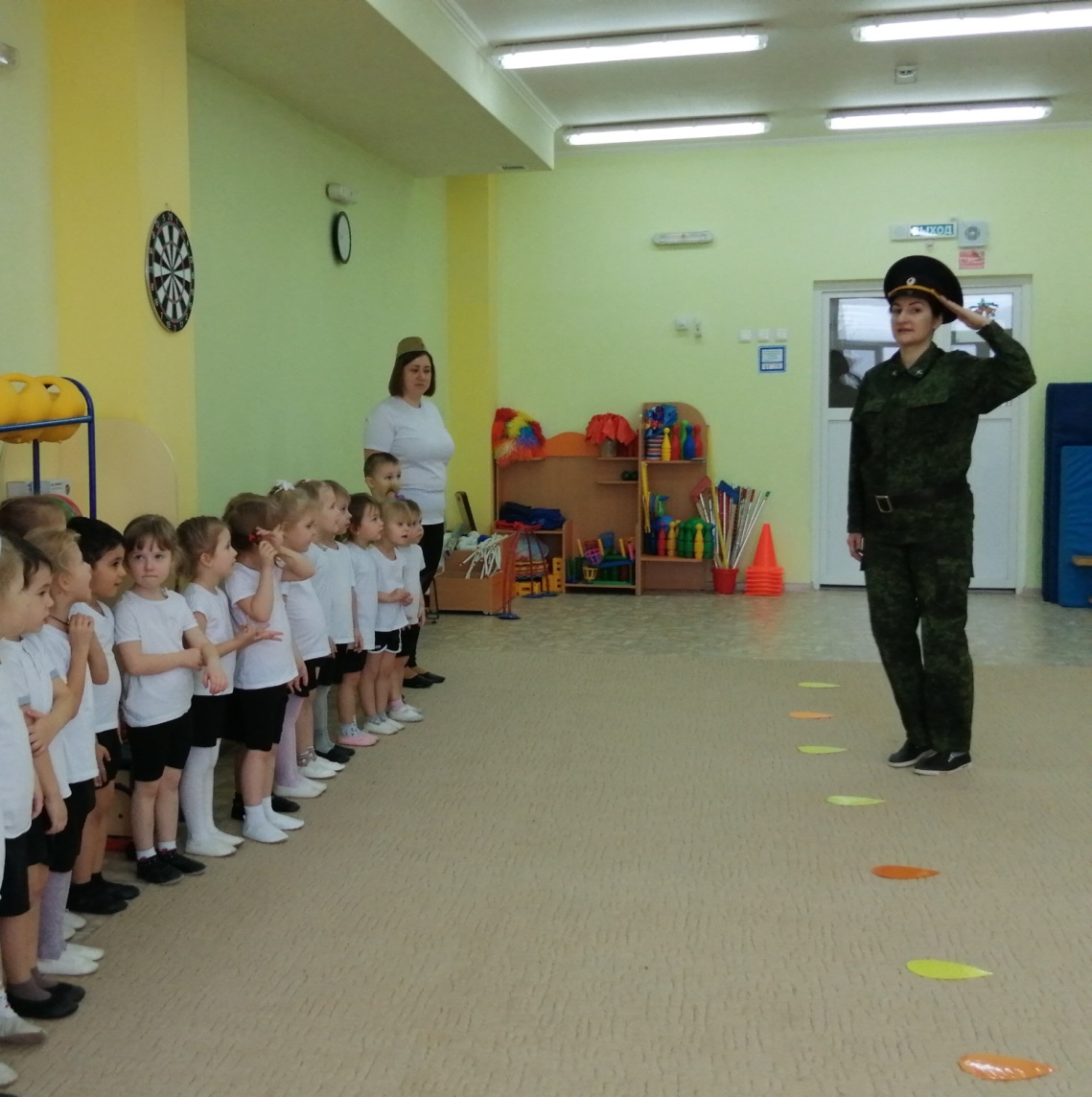 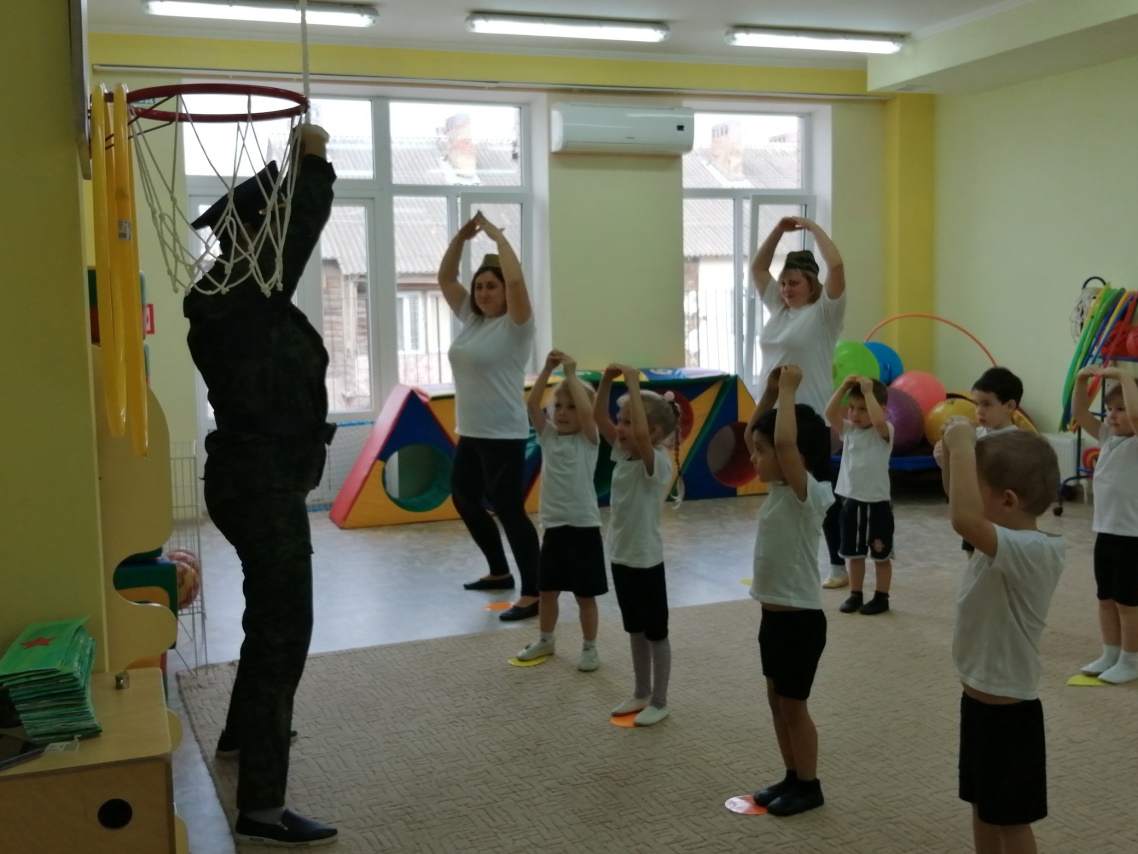 «Флеш-моб»Подвижная игра «Самолетики и тучки»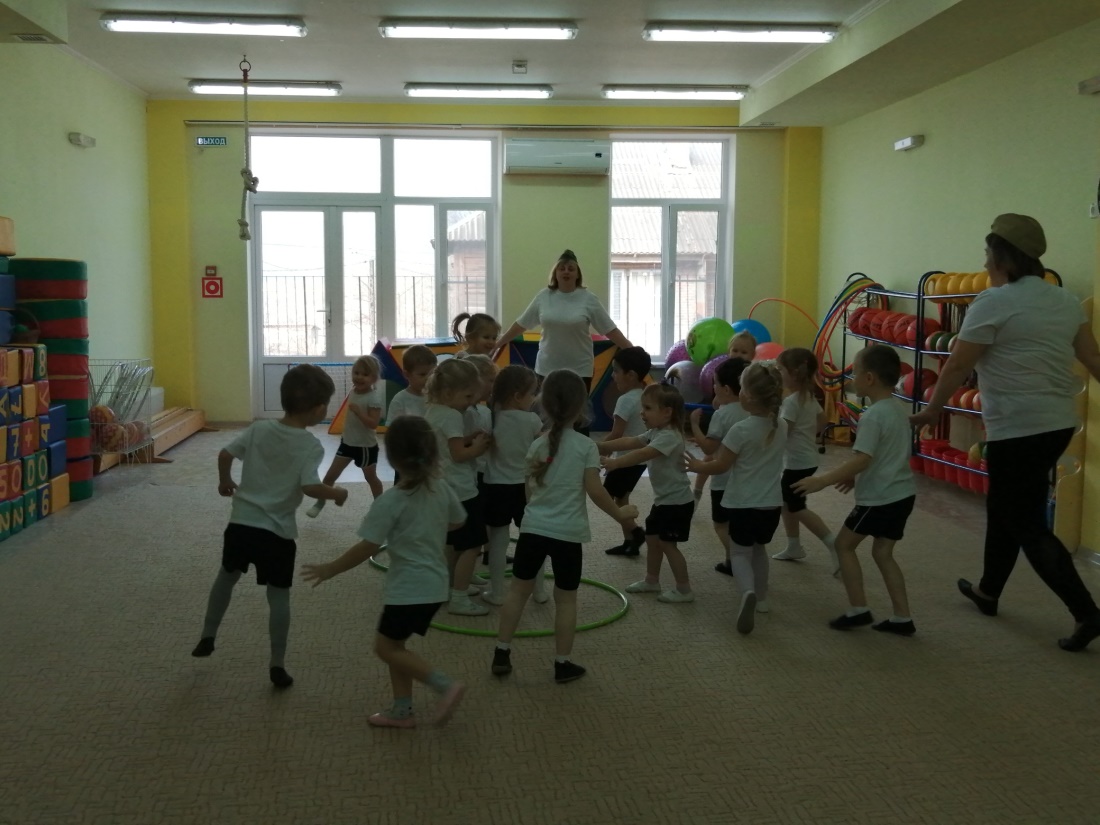 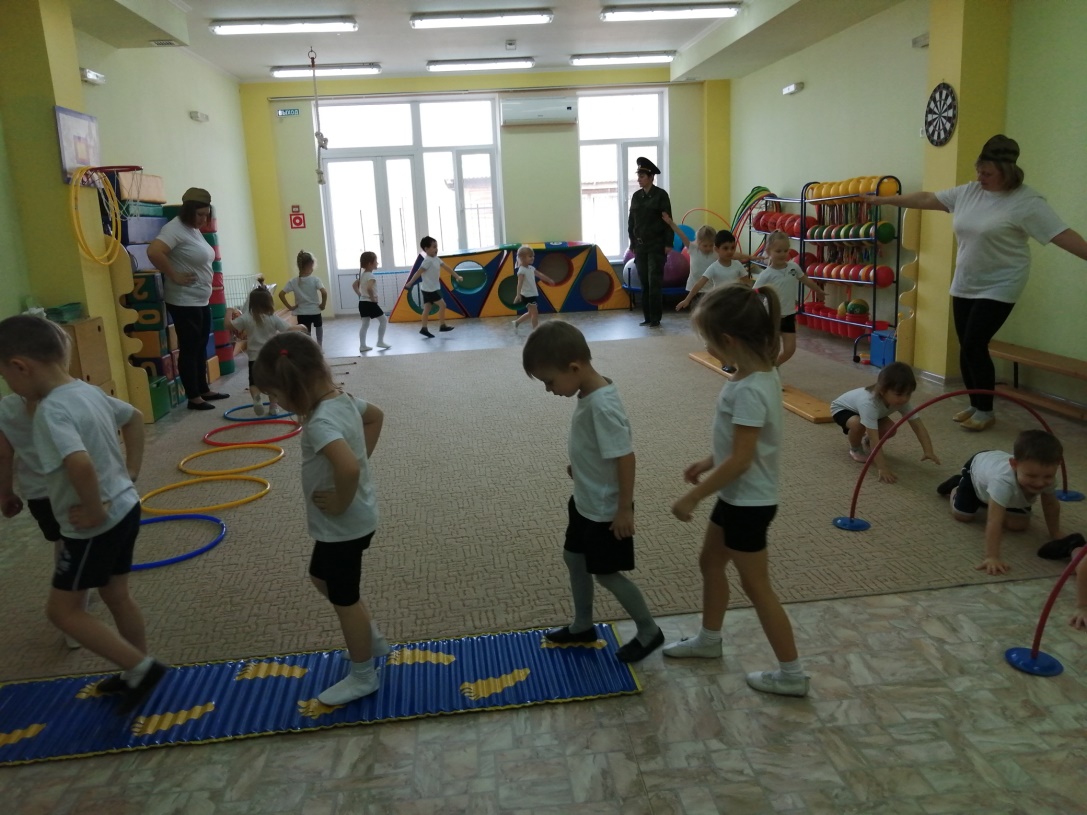 Полоса припятствий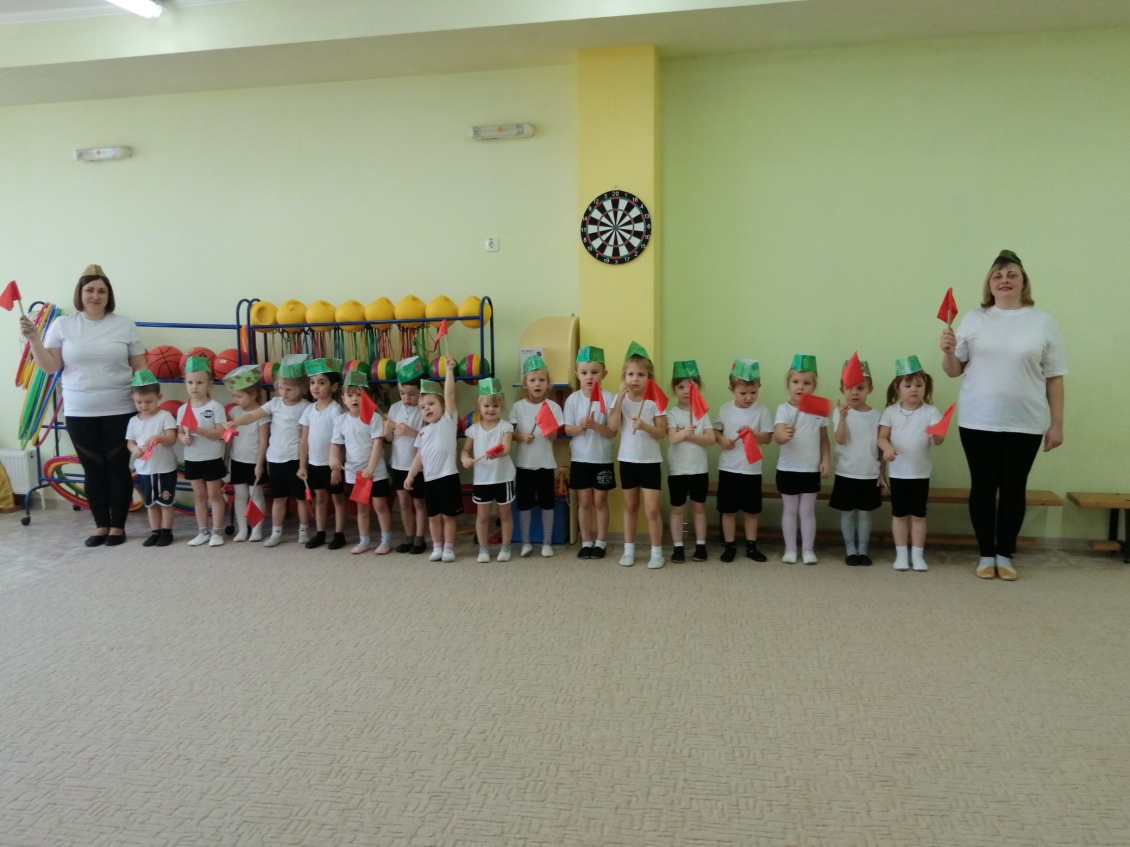 